UNIVERZITA KONŠTANTÍNA FILOZOFA V NITRE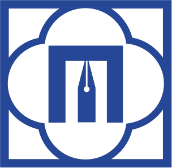 PEDAGOGICKÁ FAKULTAMeno účastníka ďalšieho vzdelávania: .................................................................................................Adresa bydliska:..................................................................................................................................... Vzdelávací program: ................................................................................................. Ročník: ...............Mailový kontakt: ...................................................................................................................................Forma štúdia:  externá Ž I A D O S Ť									        o uznanie hodnotenia predmetov  □ zo štúdia na UKF v Nitre □ zo štúdia na inej VŠ (názov školy):..................................................................................................... Prílohy k žiadosti:□ zoznam predmetov, ktorých hodnotenie žiadam uznať (vypísať do prílohy)□ výpis študijných výsledkov □ sylabus predmetu (v prípade inej vysokej školy)V Nitre dňa ............................			...............................................			           podpis účastníka ĎV Vyjadrenie prodekana pre celoživotné vzdelávanie:................................................................................................................................................................................................................................................. ...............................................					..............................................dátum 				    	              	doc. PhDr. Adriana Récka, PhD.prodekan pre rozvoj, celoživotné      vzdelávanie a medzinárodné vzťahy Rozhodnutie dekana:......................................................................................................................... ...........................................				         	...............................................  dátum 	            doc. PaedDr. Gábor Pintes, PhD.  dekan PF